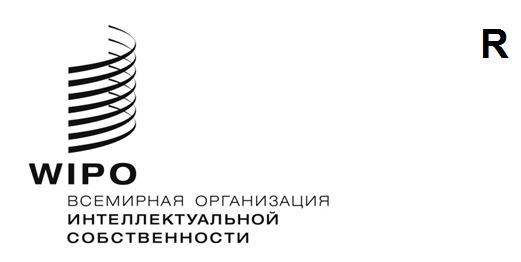 WO/GA/54/10ОРИГИНАЛ:  АНГЛИЙСКИЙДАТА:  14 сентября 2021 г.Генеральная Ассамблея ВОИСПятьдесят четвертая (25-я очередная) сессияЖенева, 4–8 октября 2021 г.ОТЧЕТ О РАБОТЕ МЕЖПРАВИТЕЛЬСТВЕННОГО КОМИТЕТА ПО ИНТЕЛЛЕКТУАЛЬНОЙ СОБСТВЕННОСТИ, ГЕНЕТИЧЕСКИМ РЕСУРСАМ, ТРАДИЦИОННЫМ ЗНАНИЯМ И ФОЛЬКЛОРУ (МКГР)подготовлен СекретариатомВВЕДЕНИЕ	На своей пятьдесят первой (24-й очередной) сессии в октябре 2019 г. Генеральная Ассамблея ВОИС согласовала мандат Межправительственного комитета по интеллектуальной собственности, генетическим ресурсам, традиционным знаниям и фольклору (МКГР) на двухлетний период 2020–2021 гг.	Мандат МКГР на двухлетний период 2020–2021 гг., представленный в документе WO/GA/51/18, предусматривает следующее:
«Учитывая рекомендации Повестки дня в области развития, подтверждая важность работы Межправительственного комитета ВОИС по интеллектуальной собственности, генетическим ресурсам, традиционным знаниям и фольклору (Комитет), отмечая различия в характере этих вопросов и признавая достигнутый прогресс, Генеральная Ассамблея ВОИС постановляет продлить мандат Комитета без ущерба для работы, проводимой в рамках других форумов, на следующих условиях:«(а) в следующий двухлетний бюджетный период 2020–2021 гг. Комитет продолжит активизировать свою работу в целях окончательного согласования международного правового документа (документов) в области интеллектуальной собственности, который обеспечит сбалансированную и эффективную охрану генетических ресурсов (ГР), традиционных знаний (ТЗ) и традиционных выражений культуры (ТВК), без предрешения характера результата (результатов) этой работы;(b) деятельность Комитета в двухлетний период 2020–2021 гг. будет основываться на результатах уже проделанной им работы, включая проведение переговоров на основе текстов, с упором на устранение существующих пробелов и согласование основных вопросов;(c) Комитет будет следовать приведенной ниже в таблице программе работы на двухлетний период 2020–2021 гг., в основу которой положены открытые и инклюзивные методы работы, включая подход, предполагающий установление фактов, как это описано в пункте (d).  Эта программа предусматривает проведение в 2020–2021 гг. шести сессий Комитета, включая тематические и сквозные сессии, а также сессии по подведению итогов.  Комитет может создать специальную экспертную группу (группы) для обсуждения того или иного правового, концептуального или технического вопроса.  Результаты работы такой группы (групп) будут представлены на рассмотрение Комитета;(d) Комитет будет использовать все рабочие документы ВОИС, включая WIPO/GRTKF/IC/40/6, WIPO/GRTKF/IC/40/18 и WIPO/GRTKF/IC/40/19, подготовленный Председателем проект международного правового документа в области интеллектуальной собственности, генетических ресурсов и традиционных знаний, связанных с генетическими ресурсами, а также любые другие материалы, представленные государствами-членами, такие как проведенные или уточненные исследования, в которых рассматриваются, среди прочего, примеры национального опыта, включая национальное законодательство, оценки воздействия, базы данных и анализ примеров охраняемых объектов и объектов, которые не подлежат охране; и результаты работы любой экспертной группы (групп), созданной Комитетом, а также тематических мероприятий, организованных в рамках программы 4.  Секретариату поручается продолжать обновлять исследования и другие материалы, касающиеся инструментария и мероприятий, посвященных базам данных и действующим режимам раскрытия ГР и связанных с ними ТЗ, в целях выявления имеющихся пробелов и продолжения сбора, компиляции и размещения в онлайн-среде данных о национальных и региональных режимах охраны ТЗ и ТВК sui generis с помощью инструментов интеллектуальной собственности.  Проведение исследований или дополнительных мероприятий не должно замедлять ход работы и каким бы то ни было образом обусловливать ведение переговоров;(e) Комитету поручается в 2020 г. представить Генеральной Ассамблее фактологический отчет вместе с последней редакцией текстов, подготовленных по итогам работы, проделанной к дате его представления, а также рекомендациями, а в 2021 г. представить Генеральной Ассамблее результаты своей работы по выполнению задачи, сформулированной в пункте (а).  В 2021 г. Генеральная Ассамблея оценит достигнутый прогресс и исходя из степени готовности текстов, в том числе степени согласованности целей, объема охраны и характера документа (документов), примет решение о целесообразности созыва дипломатической конференции и (или) продолжения переговоров;(f) Генеральная Ассамблея поручает Секретариату продолжать оказывать содействие Комитету, предоставляя государствам-членам необходимую экспертную помощь и финансируя наиболее эффективным образом участие экспертов из развивающихся стран и НРС в соответствии с обычной формулой МКГР.Программа работы – 6 сессийII.	СЕССИИ МКГР, СОСТОЯВШИЕСЯ ПОСЛЕ СЕССИИ ГЕНЕРАЛЬНОЙ АССАМБЛЕИ 2019 Г.	Из-за пандемии COVID-19 МКГР не смог провести сессии, запланированные в программе работы на 2020 и 2021 гг.  МКГР провел лишь одну сессию (41-я сессия МКГР), которая состоялась 30 и 31 августа 2021 г.	По итогам своей 41-й сессии МКГР постановил рекомендовать Генеральной Ассамблее ВОИС 2021 г. продлить мандат Комитета на двухлетний период 2022–2023 гг.  Далее Комитет постановил рекомендовать Генеральной Ассамблее 2019 г. следующие положения мандата и программы работы на 2022–2023 гг.:«Учитывая рекомендации Повестки дня в области развития, подтверждая важность работы Межправительственного комитета ВОИС по интеллектуальной собственности, генетическим ресурсам, традиционным знаниям и фольклору (Комитет), отмечая различия в характере этих вопросов и признавая достигнутый прогресс, Генеральная Ассамблея ВОИС постановляет продлить мандат Комитета без ущерба для работы, проводимой в рамках других форумов, на следующих условиях:в следующий двухлетний бюджетный период 2022–2023 гг. Комитет продолжит активизировать свою работу в целях окончательного согласования международного правового документа (документов) в области интеллектуальной собственности, который обеспечит сбалансированную и эффективную охрану генетических ресурсов (ГР), традиционных знаний (ТЗ) и традиционных выражений культуры (ТВК), без предрешения характера результата (результатов) этой работы;деятельность Комитета в двухлетний период 2022–2023 гг. будет основываться на результатах уже проделанной им работы, включая проведение переговоров на основе текстов, с упором на устранение существующих пробелов и согласование основных вопросов;Комитет будет следовать приведенной ниже в таблице программе работы на двухлетний период 2022–2023 гг., в основу которой положены открытые и инклюзивные методы работы, включая подход, предполагающий установление фактов, как это описано в пункте (d).  Эта программа предусматривает проведение в 2022–2023 гг. шести сессий Комитета, включая тематические и сквозные сессии, а также сессии по подведению итогов.  Комитет может создать специальную экспертную группу (группы) для обсуждения того или иного правового, концептуального или технического вопроса.  Результаты работы такой группы (групп) будут представлены на рассмотрение Комитета;Комитет будет использовать все рабочие документы ВОИС, включая WIPO/GRTKF/IC/40/6, WIPO/GRTKF/IC/40/18 и WIPO/GRTKF/IC/40/19, подготовленный Председателем проект международного правового документа в области интеллектуальной собственности, генетических ресурсов и традиционных знаний, связанных с генетическими ресурсами, а также любые другие материалы, представленные государствами-членами, такие как проведенные или уточненные исследования, в которых рассматриваются, среди прочего, примеры национального опыта, включая национальное законодательство, оценки воздействия, базы данных и анализ примеров охраняемых объектов и объектов, которые не подлежат охране; и результаты работы любой экспертной группы (групп), созданной Комитетом, а также тематических мероприятий, организованных в рамках программы 4.  Секретариату поручается продолжать обновлять исследования и другие материалы, касающиеся инструментария и мероприятий, посвященных базам данных и действующим режимам раскрытия ГР и связанных с ними ТЗ, в целях выявления имеющихся пробелов и продолжения сбора, компиляции и размещения в онлайн-среде данных о национальных и региональных режимах охраны ТЗ и ТВК sui generis с помощью инструментов интеллектуальной собственности.  Проведение исследований или дополнительных мероприятий не должно замедлять ход работы и каким бы то ни было образом обусловливать ведение переговоров;Комитету поручается в 2022 г. представить Генеральной Ассамблее фактологический отчет вместе с последней редакцией текстов, подготовленных по итогам работы, проделанной к дате его представления, а также рекомендациями, а в 2023 г. представить Генеральной Ассамблее результаты своей работы по выполнению задачи, сформулированной в пункте (а).  В 2023 г. Генеральная Ассамблея оценит достигнутый прогресс и исходя из степени готовности текстов, в том числе степени согласованности целей, объема охраны и характера документа (документов), примет решение о целесообразности созыва дипломатической конференции и (или) продолжения переговоров;Генеральная Ассамблея поручает Секретариату продолжать оказывать содействие Комитету, предоставляя государствам-членам необходимую экспертную помощь и финансируя наиболее эффективным образом участие экспертов из развивающихся стран и НРС в соответствии с обычной формулой МКГР.Программа работы – 6 сессий	Ссылаясь на соответствующие решения Генеральной Ассамблеи ВОИС 2019 г., МКГР на своей 41-й сессии также рекомендовал Генеральной Ассамблее ВОИС 2021 г. признать важность участия в работе Комитета коренных народов и местных общин, принять к сведению тот факт, что ресурсы Добровольного фонда ВОИС для аккредитованных коренных и местных общин исчерпаны, призвать государства-члены рассмотреть возможность пополнения Фонда и предложить им проанализировать другие, альтернативные, механизмы финансирования.III.	МЕЖСЕССИОННАЯ работа	Несмотря на то, что МКГР не смог провести запланированные сессии, в целях содействия работе Комитета был проведен ряд мероприятий, в том числе:межсессионный процесс обсуждения, включая представление замечаний в отношении подготовленного Председателем проекта международного правового документа в области интеллектуальной собственности, генетических ресурсов и традиционных знаний, связанных с генетическими ресурсами; рассмотрение и  представление замечаний, исправлений или обновленной информации в отношении онлайн-подборки информации о национальных и региональных режимах охраны ИС sui generis для ТЗ и ТВК; а также предоставление обновленной информации в отношении онлайн-ресурсов;в январе 2021 г. был организован дистанционный семинар по тематике интеллектуальной собственности и генетических ресурсов;также в июне и июле 2021 г. была организована серия неформальных информационных сессий для представителей государств-членов (находящихся как в Женеве, так и в столицах) и коренных народов об истории и ходе переговоров в рамках МКГР, а также ключевых вопросах, касающихся трех рассматриваемых тем.	Генеральной Ассамблее ВОИС предлагается:принять к сведению информацию, содержащуюся в настоящем документе;продлить мандат МКГР на двухлетний период 2022–2023 гг. в соответствии с программой, изложенной в пункте 4 выше;  ипризнать важность участия в работе Комитета коренных народов и местных общин, принять к сведению тот факт, что ресурсы Добровольного фонда ВОИС для аккредитованных коренных и местных общин исчерпаны, призвать государства-члены рассмотреть возможность пополнения Фонда и предложить им проанализировать другие, альтернативные, механизмы финансирования.[Конец документа]Ориентировочные датыМероприятияФевраль/март 2020 г.(41-я сессия МКГР)Проведение переговоров по тематике ГР с упором на урегулирование нерешенных вопросов и рассмотрение вариантов формулировок проекта правового документа.Продолжительность — 5 дней.Май/июнь 2020 г.(42-я сессия МКГР)Проведение переговоров по тематике ГР с упором на урегулирование нерешенных вопросов и рассмотрение вариантов формулировок проекта правового документа.Продолжительность — 5 дней и, если будет принято соответствующее решение, заседание специальной экспертной группы продолжительностью один день.Сентябрь 2020 г.(43-я сессия МКГР)Проведение переговоров по тематике ТЗ и/или ТВК с упором на урегулирование нерешенных и сквозных вопросов и рассмотрение вариантов формулировок проекта правового документа (документов).Возможная выработка рекомендаций, как это упомянуто в пункте (е).Продолжительность — 5 дней.Октябрь 2020 г.Генеральная Ассамблея ВОИСФактологический отчет и рассмотрение рекомендацийНоябрь/декабрь 2020 г.(44-я сессия МКГР)Проведение переговоров по тематике ТЗ и/или ТВК с упором на урегулирование нерешенных и сквозных вопросов и рассмотрение вариантов формулировок проекта правового документа (документов).Продолжительность — 5 дней и, если будет принято соответствующее решение, заседание специальной экспертной группы продолжительностью один день.Март/апрель 2021 г.(45-я сессия МКГР)Проведение переговоров по тематике ТЗ и/или ТВК с упором на урегулирование нерешенных и сквозных вопросов и рассмотрение вариантов формулировок проекта правового документа (документов).Продолжительность — 5 дней и, если будет принято соответствующее решение, заседание специальной экспертной группы продолжительностью один день.Июнь/июль 2021 г.(46-я сессия МКГР)Проведение переговоров по тематике ТЗ и/или ТВК с упором на урегулирование нерешенных и сквозных вопросов и рассмотрение вариантов формулировок проекта правового документа (документов).Подведение итогов по вопросам ГР/ТЗ/ТВК и вынесение рекомендации.Продолжительность — 5 дней.Октябрь 2021 г.Генеральная Ассамблея ВОИС оценит достигнутый прогресс, рассмотрит текст (тексты) и примет соответствующее решение (решения)».Ориентировочные датыМероприятияФевраль/март 2022 г.(42-я сессия МКГР)Проведение переговоров по тематике ГР с упором на урегулирование нерешенных вопросов и рассмотрение вариантов формулировок проекта правового документа.Продолжительность — 5 дней.Май/июнь 2022 г.(43-я сессия МКГР)Проведение переговоров по тематике ГР с упором на урегулирование нерешенных вопросов и рассмотрение вариантов формулировок проекта правового документа.Продолжительность — 5 дней и, если будет принято соответствующее решение, заседание специальной экспертной группы продолжительностью один день.Сентябрь 2022 г.(44-я сессия МКГР)Проведение переговоров по тематике ТЗ и/или ТВК с упором на урегулирование нерешенных и сквозных вопросов и рассмотрение вариантов формулировок проекта правового документа (документов).Возможная выработка рекомендаций, как это упомянуто в пункте (е).Продолжительность — 5 дней.Октябрь 2022 г.Генеральная Ассамблея ВОИСФактологический отчет и рассмотрение рекомендацийНоябрь/декабрь 2022 г.(45-я сессия МКГР)Проведение переговоров по тематике ТЗ и/или ТВК с упором на урегулирование нерешенных и сквозных вопросов и рассмотрение вариантов формулировок проекта правового документа (документов).Продолжительность — 5 дней и, если будет принято соответствующее решение, заседание специальной экспертной группы продолжительностью один день.Март/апрель 2023 г.(46-я сессия МКГР)Проведение переговоров по тематике ТЗ и/или ТВК с упором на урегулирование нерешенных и сквозных вопросов и рассмотрение вариантов формулировок проекта правового документа (документов).Продолжительность — 5 дней и, если будет принято соответствующее решение, заседание специальной экспертной группы продолжительностью один день.Июнь/июль 2023 г.(47-я сессия МКГР)Проведение переговоров по тематике ТЗ и/или ТВК с упором на урегулирование нерешенных и сквозных вопросов и рассмотрение вариантов формулировок проекта правового документа (документов).Подведение итогов по вопросам ГР/ТЗ/ТВК и вынесение рекомендации.Продолжительность — 5 дней.Октябрь 2023 г.Генеральная Ассамблея ВОИС оценит достигнутый прогресс, рассмотрит текст (тексты) и примет соответствующее решение (решения)».